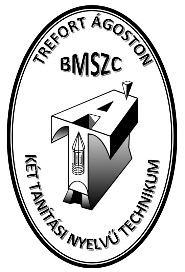  Budapesti Műszaki Szakképzési CentrumTrefort Ágoston Két Tanítási Nyelvű Technikum1191 Budapest, Kossuth tér 12.Tel.: 06 1 347 4030/10	E-mail: titkarsag@trefortszki.hu  http://www.trefort.euJELENTKEZÉSI LAP szakképző évfolyamra a 2023/2024-es tanévre nappali 1 éves képzésreA választott képzést kérjük x-el jelölje!A jelentkező adatai:						Kérjük  nyomtatott betűkkel töltse ki!Budapest, 2023. …………………….                                                                                                          …..……………………………..                                                                                                                           jelentkezőA kitöltött jelentkezési lap leadható a műszaki titkárságon (B épület, II. emelet), vagy visszaküldhető azadminisztrator@trefortszki.hu e-mail címre.5 0714 04 03         Elektronikai technikus (SZJ)54 481 05              Műszaki informatikus (OKJ)5 0613 12 03         Szoftverfejlesztő és -tesztelő (SZJ)Név: Születési hely: Születési idő: Anyja neve: Oktatási azonosító: Személyi igazolvány száma: Adóazonosító jel: Társadalombiztosítási azonosító jel (TAJ): Állandó lakcím: Értesítési cím: Telefonszám: E-mail cím: 